Консультация для родителей от учителей-логопедов«Как научить ребенка правильно и красиво говорить»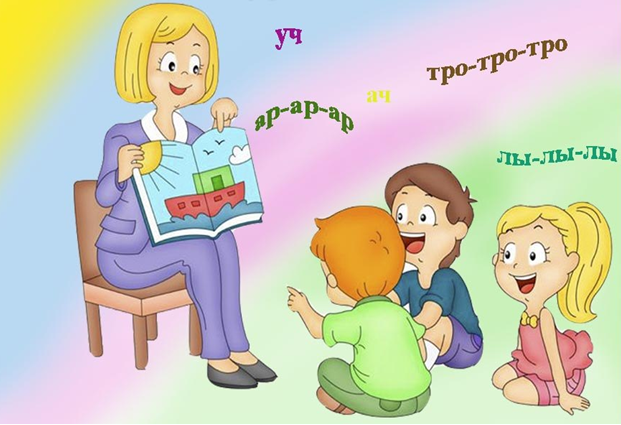 Неправильное произношение приносит ребёнку немало трудностей даже в раннем возрасте, а в школе эти трудности доставляют ему ещё больше неприятностей. Помимо комплексов общения, стеснения у доски, недостатки устной речи часто влияют на письменную речь, что ведёт к снижению успеваемости.Конечно, серьёзные речевые дефекты – предмет сферы деятельности учителей-логопедов. Но всё же чистое и ясное произношение, лексически богатая, грамматически правильная и логически связная речь – прежде всего заслуга семейного воспитания.Что такое скороговорки?Скороговорки – это уникальное явление языковой культуры любого народа. Маленькие, коротенькие рифмованные фразы – великолепные упражнения для отработки правильной, чёткой и грамотной речи. Они развивают речевой слух и дикцию, мышление, память, восприятие, воображение, обогащают словарный запас. Скороговорки являются своеобразным тренажёром, развлечением в кругу семьи длинными зимними вечерами и пасмурными днями осени. Развлечение, которое принесёт помимо весёлых и забавных минут огромную пользу не только детям, но и взрослым.Все скороговорки обычно сгруппированы в соответствии с теми или иными «трудными» звуками, что значительно облегчает отработку наиболее проблемных звуков именно для вашего ребёнка.Как работать со скороговорками?1. Прочитайте ребёнку скороговорку, если есть иллюстрации, попросите ребёнка посмотреть их и найти героев этой скороговорки.2. Если рядом со скороговоркой есть вопросы, помогите ребёнку ответить на них.3. Попросите ребёнка объяснить сложные слова (они обычно отмечены звёздочкой) или объясните их значение сами.4. Возьмите в руки мячик и, ритмично подбрасывая и ловя его двумя руками, проговорите скороговорку (подбрасывать и ловить мяч можно на каждое слово или слог). Затем проделайте то же самое вместе с ребёнком, а только потом предложите ребёнку сделать это самостоятельно.5. Предложите ребёнку вместе с вами проговорить скороговорку, перебрасывая мячик из одной руки в другую, затем сделать это ребёнку самостоятельно.6. Скороговорку можно повторить, перебрасывая мяч друг другу.7. Вместе с ребёнком проговорите скороговорку, прохлопывая ритм ладошками (хлопать надо как бы «перекладывая» ладошки, как будто лепишь снежки). При этом надо хлопать и говорить сначала медленно, затем всё быстрее и быстрее.8. Устройте соревнование (с членами семьи или друзьями) – кто быстрее проговорит скороговорку. Время замечать можно по секундной стрелке.9. Предложите проговорить скороговорку 3 раза подряд и не сбиться.10. Некоторые скороговорки, после их запоминания и правильного повторения, можно усложнить: надо произнести первоначальный вариант скороговорки, а затем – произнести её, поменяв местами начало и конец. Например:У бабы – бобы, у деда – дубы.У деда – дубы, у бабы – бобы.Занимайтесь чаще, и через некоторое время ребёнок сам всё легко запомнит. Совместные занятия и игры с детьми сближают членов семьи, наполняют дом атмосферой радости, взаимопонимания, тепла и доброты, а ведь всего этого часто не хватает в наше стремительное время.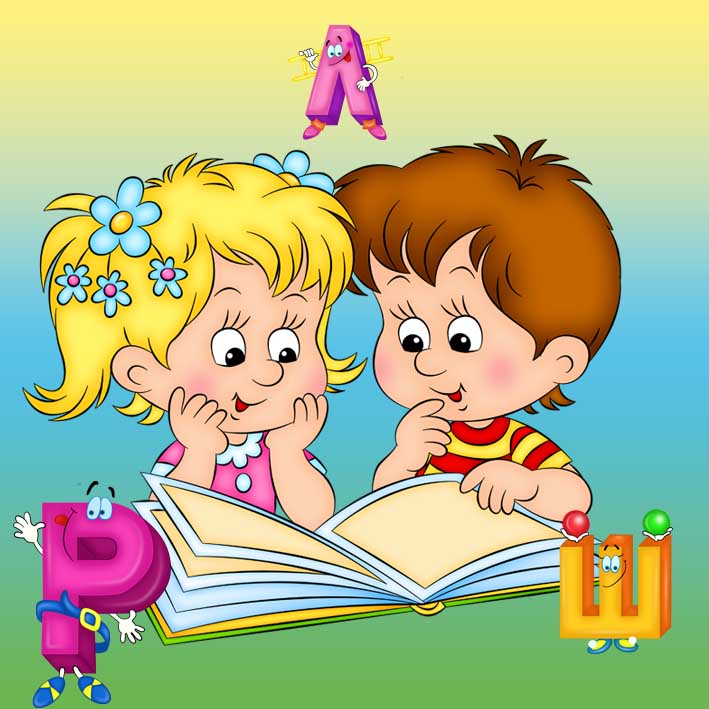 Желаем успехов!учителя-логопеды Земляченко М.В., Кутергина Т.В.